                                                              Old Hawaii Crossword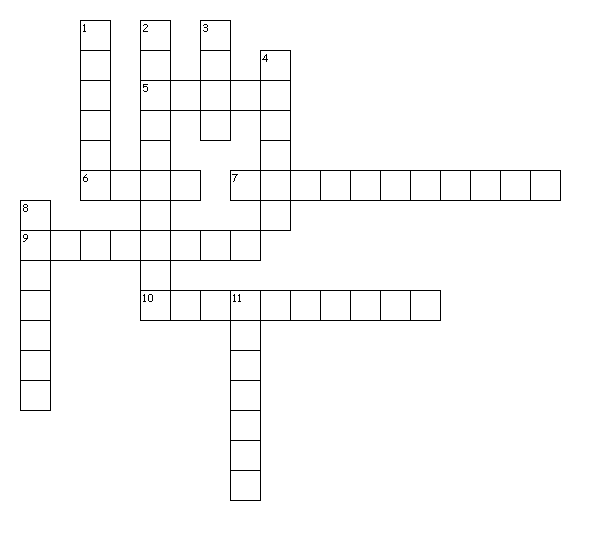 1. _____________ were the priests                                                                  DOWN2. ________________________ were the common people3. There were _________________levels in old Hawaii4. A kauwa might have a ____________________on his face8. Kahuna were also  _______________________________.11. Alii sometimes wore _____________________.5. _______________  were kapu breakers                                                       ACROSS                                           6. The ________________ were  the  ruling class7. A person's level in society is their  ______________________________.9. Kauwa had to live as _______________________.10. Kahuna designed houses just like _____________________________  